LOVAK SÜRGŐSSÉGI KEZELÉSE A LÓÚTLEVÉL HIÁNYÁBAN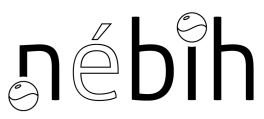 Tulajdonos vagy tartó neve:_     ________________________________________________________Címe:     ______________________(Irányítószám)_____________________________________(Helység) ________________________________________________________________ (Közterület, házszám)Más azonosító: (pl. szállítójármű rendszáma):      ____________________________________________ Ló mikrochip leolvasva: Igen / Nem  Ló mikrochip száma:_     _________________________________________________Ló leírása, szín:      _____________________________ Nem:      ___________________________ Valószínűsíthető kor:      ________________év Fajta/típus:     _____________________________Jegyek, bélyegek:_     ______________________________________________________________________________________________________________________________A ló kezelésének helye, címe:      _________________________________________________________________Irányítószám:      ____________________ A kezelés/ gyógyszer rendelés időpontja:     _________(év)     __________________(hónap)           _______(nap) Pontos idő:     ________(óra)     ______(perc)Alkalmazott/Felírt gyógyszer (Tegyen X-t a megfelelő oszlopba)A fenti gyógyszerek alkalmazása során a tulajdonosnak a következőket KELL tennie (a nem kívánt rész törlendő):Folyamodjon a Lóútlevelet kiadó illetékes hatósághoz egy új, helyettesítő vagy duplikált lóútlevélért (Ha a lóútlevél elveszett, illetve még nem váltották ki)Véglegesen ki kell zárni a lovat az élelmiszer láncból a 40. oldal aláírásával ”NEM EMBERI FOGYASZTÁSRA SZÁNT” (Ha az A oszlopban jelölt gyógyszerrel kezelték)VAGY adja át ezt a dokumentumot a kezelő állatorvosnak a ló útlevelével együtt 48 órán belül, hogy a kezelő állatorvos kitölthesse a lóútlevél gyógyszerelési napló részét az alkalmazott gyógyszer adataival, valamint a 6 hónapos várakozási idő kezdetével,  VAGY ha ez nem történt meg, akkor végleges ki kell zárni a lovat az élelmiszerláncból a „NEM EMBERI FOGYASZTÁSRA SZÁNT” rész aláírásával (Ha a lovat a B oszlopban jelölt gyógyszerrel kezelték)Ezt az utasítást a lehető leghamarabb, vagyis 48 órán belül végre kell hajtani a gyógyszer alkalmazásának megkezdése után.Megjegyzés: A lótulajdonos, a lótartó állatorvos vagy a lóútlevelet kiadó hatóság/szervezet aláírhatja a Lóútlevél „NEM EMBERI FOGYASZTÁSRA SZÁNT” státuszát igazoló oszlopot, nincs szükség ellenjegyzésre.Állatorvos aláírása: ________________________________Dátum:      ______________________ Állatorvos neve:      ____________________________________________________--------------------------------------------------------------------------------------------------------------------------------------Megértettem a fentieket és teljesítem az utasításokat:A ló tulajdonosának/tartójának aláírása:_________________________________Dátum:     _______________________________ A Lóútlevél, valamint a NÉBIH utasítása az emberek egészségét és az állatgyógyszerek rendelhetőségét szolgáljaEZT A DOKUMENTUMOT KÉT PÉLDÁNYBAN KELL KITÖLTENIEGY PÉLDÁNYA A LÓ TUALAJDONOSÁNÁL/TARTÓJÁNÁL, EGY PÉLDÁNY AZ ÁLLATORVOSNÁL MARADTÁJÉKOZTATÓ A KEZELŐ ÁLLATORVOSTÓL A LÓTULAJDONOS VAGY LÓTARTÓ RÉSZÉREGyógyszer, hatóanyagABC12345Megjegyzés:A = Nem élelmiszertermelő állatnak szánt gyógyszerrel kezelt, a lófélét ki kell zárni az élelmiszerláncbólB= A „lófélék számára fontos hatóanyaggal kezelt”, (1950/2006/EK rendelet szerint) 6 hónap várakozási időC=Élelmiszertermelő állatnak szánt gyógyszerrel kezeltMegjegyzés:A = Nem élelmiszertermelő állatnak szánt gyógyszerrel kezelt, a lófélét ki kell zárni az élelmiszerláncbólB= A „lófélék számára fontos hatóanyaggal kezelt”, (1950/2006/EK rendelet szerint) 6 hónap várakozási időC=Élelmiszertermelő állatnak szánt gyógyszerrel kezeltMegjegyzés:A = Nem élelmiszertermelő állatnak szánt gyógyszerrel kezelt, a lófélét ki kell zárni az élelmiszerláncbólB= A „lófélék számára fontos hatóanyaggal kezelt”, (1950/2006/EK rendelet szerint) 6 hónap várakozási időC=Élelmiszertermelő állatnak szánt gyógyszerrel kezeltMegjegyzés:A = Nem élelmiszertermelő állatnak szánt gyógyszerrel kezelt, a lófélét ki kell zárni az élelmiszerláncbólB= A „lófélék számára fontos hatóanyaggal kezelt”, (1950/2006/EK rendelet szerint) 6 hónap várakozási időC=Élelmiszertermelő állatnak szánt gyógyszerrel kezeltMegjegyzés:A = Nem élelmiszertermelő állatnak szánt gyógyszerrel kezelt, a lófélét ki kell zárni az élelmiszerláncbólB= A „lófélék számára fontos hatóanyaggal kezelt”, (1950/2006/EK rendelet szerint) 6 hónap várakozási időC=Élelmiszertermelő állatnak szánt gyógyszerrel kezeltA sürgősségi gyógyszerrendelés megerősítése